Thank you for your application.The “Forschungsdekanat” (Office of the Associate Dean for Scientific Affairs) of the Medical Faculty of the University of Cologne will handle your application. You will be invited for an interview to an upcoming meeting of the IPMM/GSfBS Selection Committee composed of members of the Faculty of Mathematics and Natural Sciences and the Faculty of Medicine.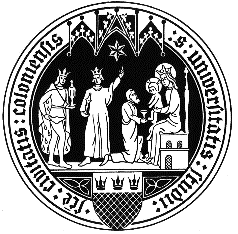 Application FormApplication of doctoral students for a Dr.rer.nat. with a supervisor of the Faculty of MedicinePART IPersonal HistoryPART IPersonal HistoryPART IPersonal HistoryPART IPersonal HistoryPART IPersonal HistoryPART IPersonal HistoryPART IPersonal HistoryPART IPersonal HistoryPART IPersonal HistoryPART IPersonal HistoryPART IPersonal HistoryPART IPersonal HistoryPART IPersonal HistoryPART IPersonal HistoryPART IPersonal HistoryPART IPersonal HistoryPART IPersonal HistoryPART IPersonal HistoryPART IPersonal HistoryPART IPersonal HistoryPART IPersonal HistoryPART IPersonal HistoryPART IPersonal HistoryPART IPersonal HistoryPART IPersonal HistoryPART IPersonal HistoryPART IPersonal HistoryPersonal DataPersonal DataPersonal DataPersonal DataPersonal DataPersonal DataPersonal DataPersonal DataPersonal DataPersonal DataPersonal DataPersonal DataPersonal DataPersonal DataPersonal DataPersonal DataPersonal DataPersonal DataPersonal DataPersonal DataPersonal DataPersonal DataPersonal DataPersonal DataPersonal DataPersonal DataPersonal DataFamily NameFamily NameFamily NameFamily NameFamily NameFamily NameFamily NameFamily NameFamily NameFamily NameFamily NameFamily NameFamily NameFamily NameFamily NameFamily NameFamily NameFamily NameFirst NameFirst NameFirst NameFirst NameFirst NameFirst NameFirst NameFirst NameFirst NameDate of Birth (dd.mm.yyyy)Date of Birth (dd.mm.yyyy)Date of Birth (dd.mm.yyyy)Date of Birth (dd.mm.yyyy)Date of Birth (dd.mm.yyyy)Date of Birth (dd.mm.yyyy)Date of Birth (dd.mm.yyyy)Date of Birth (dd.mm.yyyy)Date of Birth (dd.mm.yyyy)Place of BirthPlace of BirthPlace of BirthPlace of BirthPlace of BirthPlace of BirthPlace of BirthSexSexSexSexRegistration No. of University of Cologne, if registered (optional)Registration No. of University of Cologne, if registered (optional)Registration No. of University of Cologne, if registered (optional)Registration No. of University of Cologne, if registered (optional)Registration No. of University of Cologne, if registered (optional)Registration No. of University of Cologne, if registered (optional)Registration No. of University of Cologne, if registered (optional)Postal AddressPostal AddressPostal AddressPostal AddressPostal AddressPostal AddressPostal AddressPostal AddressPostal AddressPostal AddressPostal AddressPostal AddressPostal AddressPostal AddressPostal AddressPostal AddressPostal AddressPostal AddressPostal AddressPostal AddressPostal AddressPostal AddressPostal AddressPostal AddressPostal AddressPostal AddressPostal AddressPostal CodePostal CodePostal CodePostal CodePostal CodePostal CodePostal CodeCityCityCityCityCityCityCityCityStreetStreetStreetStreetStreetStreetStreetStreetStreetStreetStreetStreetPhone Home Phone Home Phone Home Phone Home Phone Home Phone Home Phone Home Phone Home Phone Home Phone Lab Phone Lab Phone Lab Phone Lab Phone Lab Cell Phone Cell Phone Cell Phone Cell Phone Cell Phone Cell Phone Cell Phone Cell Phone Cell Phone Cell Phone Cell Phone E-Mail E-Mail Academic RecordAcademic RecordAcademic RecordAcademic RecordAcademic RecordAcademic RecordAcademic RecordAcademic RecordAcademic RecordAcademic RecordAcademic RecordAcademic RecordAcademic RecordAcademic RecordAcademic RecordAcademic RecordAcademic RecordAcademic RecordAcademic RecordAcademic RecordAcademic RecordAcademic RecordAcademic RecordAcademic RecordAcademic RecordAcademic RecordAcademic RecordAcademic Degree, Subject (e.g.: M.Sc. in Biology)Academic Degree, Subject (e.g.: M.Sc. in Biology)Academic Degree, Subject (e.g.: M.Sc. in Biology)Academic Degree, Subject (e.g.: M.Sc. in Biology)Academic Degree, Subject (e.g.: M.Sc. in Biology)Academic Degree, Subject (e.g.: M.Sc. in Biology)Academic Degree, Subject (e.g.: M.Sc. in Biology)Academic Degree, Subject (e.g.: M.Sc. in Biology)Academic Degree, Subject (e.g.: M.Sc. in Biology)Academic Degree, Subject (e.g.: M.Sc. in Biology)Academic Degree, Subject (e.g.: M.Sc. in Biology)Academic Degree, Subject (e.g.: M.Sc. in Biology)Academic Degree, Subject (e.g.: M.Sc. in Biology)Academic Degree, Subject (e.g.: M.Sc. in Biology)University University University University University University University University University University University University University City City City City City City City City City City City City City City Country Country Country Country Country Country Country Country Country Country Country Country Country Title of Diploma-, Master -Thesis or equivalent DegreeTitle of Diploma-, Master -Thesis or equivalent DegreeTitle of Diploma-, Master -Thesis or equivalent DegreeTitle of Diploma-, Master -Thesis or equivalent DegreeTitle of Diploma-, Master -Thesis or equivalent DegreeTitle of Diploma-, Master -Thesis or equivalent DegreeTitle of Diploma-, Master -Thesis or equivalent DegreeTitle of Diploma-, Master -Thesis or equivalent DegreeTitle of Diploma-, Master -Thesis or equivalent DegreeTitle of Diploma-, Master -Thesis or equivalent DegreeTitle of Diploma-, Master -Thesis or equivalent DegreeTitle of Diploma-, Master -Thesis or equivalent DegreeTitle of Diploma-, Master -Thesis or equivalent DegreeTitle of Diploma-, Master -Thesis or equivalent DegreeTitle of Diploma-, Master -Thesis or equivalent DegreeTitle of Diploma-, Master -Thesis or equivalent DegreeTitle of Diploma-, Master -Thesis or equivalent DegreeTitle of Diploma-, Master -Thesis or equivalent DegreeTitle of Diploma-, Master -Thesis or equivalent DegreeTitle of Diploma-, Master -Thesis or equivalent DegreeTitle of Diploma-, Master -Thesis or equivalent DegreeTitle of Diploma-, Master -Thesis or equivalent DegreeTitle of Diploma-, Master -Thesis or equivalent DegreeTitle of Diploma-, Master -Thesis or equivalent DegreeOverall final GradeMember of specialized Sub-ProgramMember of specialized Sub-ProgramMember of specialized Sub-ProgramMember of specialized Sub-ProgramMember of specialized Sub-ProgramMember of specialized Sub-ProgramMember of specialized Sub-ProgramMember of specialized Sub-ProgramMember of specialized Sub-ProgramMember of specialized Sub-ProgramMember of specialized Sub-ProgramMember of specialized Sub-ProgramMember of specialized Sub-ProgramMember of specialized Sub-ProgramMember of specialized Sub-ProgramMember of specialized Sub-ProgramMember of specialized Sub-ProgramMember of specialized Sub-ProgramMember of specialized Sub-ProgramMember of specialized Sub-ProgramMember of specialized Sub-ProgramMember of specialized Sub-ProgramMember of specialized Sub-ProgramMember of specialized Sub-ProgramMember of specialized Sub-ProgramMember of specialized Sub-ProgramMember of specialized Sub-ProgramNoYesPlease select - Name of ProgramPlease select - Name of ProgramPlease select - Name of ProgramPlease select - Name of ProgramPlease select - Name of ProgramPlease select - Name of ProgramPlease select - Name of ProgramPlease select - Name of ProgramPlease select - Name of ProgramPlease select - Name of ProgramPlease select - Name of ProgramPlease select - Name of ProgramPlease select - Name of ProgramPlease select - Name of ProgramPlease select - Name of ProgramPlease select - Name of ProgramPlease select - Name of ProgramPlease select - Name of ProgramReference IReference IReference IReference IReference IIReference IIReference IIReference IIReference IIReference IIReference IIReference IIReference IIReference IINameNameNameNameNameNameNameNameNameNamePostal AddressPostal AddressPostal AddressPostal AddressPostal AddressPostal AddressPostal AddressPostal AddressPostal AddressPostal AddressPhonePhonePhonePhonePhonePhonePhonePhonePhonePhoneE-MailE-MailE-MailE-MailE-MailE-MailE-MailE-MailE-MailE-MailPART IIDoctoral ProposalPART IIDoctoral ProposalPART IIDoctoral ProposalPART IIDoctoral ProposalPART IIDoctoral ProposalPART IIDoctoral ProposalPART IIDoctoral ProposalPART IIDoctoral ProposalPART IIDoctoral ProposalPART IIDoctoral ProposalPART IIDoctoral ProposalPART IIDoctoral ProposalPART IIDoctoral ProposalDirect SupervisorDirect SupervisorDirect SupervisorDirect SupervisorDirect SupervisorDirect SupervisorDoctoral QualificationDoctoral QualificationDoctoral QualificationDoctoral QualificationDoctoral QualificationDoctoral QualificationFamily NameFamily NameFamily NameFamily NameFamily NameFirst NameFirst NameFormal Supervisor*Formal Supervisor*Formal Supervisor*Formal Supervisor*Formal Supervisor*Formal Supervisor*Doctoral QualificationDoctoral QualificationDoctoral QualificationDoctoral QualificationDoctoral QualificationDoctoral QualificationFamily NameFamily NameFamily NameFamily NameFamily NameFirst NameFirst Name*in case your direct supervisor does not hold a professorship, a formal supervisor has to be named. The formal supervisor will serve as first reviewer of your dissertation and she / he must hold a professorship at the Medical Faculty of the University of Cologne.*in case your direct supervisor does not hold a professorship, a formal supervisor has to be named. The formal supervisor will serve as first reviewer of your dissertation and she / he must hold a professorship at the Medical Faculty of the University of Cologne.*in case your direct supervisor does not hold a professorship, a formal supervisor has to be named. The formal supervisor will serve as first reviewer of your dissertation and she / he must hold a professorship at the Medical Faculty of the University of Cologne.*in case your direct supervisor does not hold a professorship, a formal supervisor has to be named. The formal supervisor will serve as first reviewer of your dissertation and she / he must hold a professorship at the Medical Faculty of the University of Cologne.*in case your direct supervisor does not hold a professorship, a formal supervisor has to be named. The formal supervisor will serve as first reviewer of your dissertation and she / he must hold a professorship at the Medical Faculty of the University of Cologne.*in case your direct supervisor does not hold a professorship, a formal supervisor has to be named. The formal supervisor will serve as first reviewer of your dissertation and she / he must hold a professorship at the Medical Faculty of the University of Cologne.*in case your direct supervisor does not hold a professorship, a formal supervisor has to be named. The formal supervisor will serve as first reviewer of your dissertation and she / he must hold a professorship at the Medical Faculty of the University of Cologne.*in case your direct supervisor does not hold a professorship, a formal supervisor has to be named. The formal supervisor will serve as first reviewer of your dissertation and she / he must hold a professorship at the Medical Faculty of the University of Cologne.*in case your direct supervisor does not hold a professorship, a formal supervisor has to be named. The formal supervisor will serve as first reviewer of your dissertation and she / he must hold a professorship at the Medical Faculty of the University of Cologne.*in case your direct supervisor does not hold a professorship, a formal supervisor has to be named. The formal supervisor will serve as first reviewer of your dissertation and she / he must hold a professorship at the Medical Faculty of the University of Cologne.*in case your direct supervisor does not hold a professorship, a formal supervisor has to be named. The formal supervisor will serve as first reviewer of your dissertation and she / he must hold a professorship at the Medical Faculty of the University of Cologne.*in case your direct supervisor does not hold a professorship, a formal supervisor has to be named. The formal supervisor will serve as first reviewer of your dissertation and she / he must hold a professorship at the Medical Faculty of the University of Cologne.*in case your direct supervisor does not hold a professorship, a formal supervisor has to be named. The formal supervisor will serve as first reviewer of your dissertation and she / he must hold a professorship at the Medical Faculty of the University of Cologne.Institute / Department of Direct SupervisorInstitute / Department of Direct SupervisorInstitute / Department of Direct SupervisorInstitute / Department of Direct SupervisorInstitute / Department of Direct SupervisorInstitute / Department of Direct SupervisorInstitute / Department of Direct SupervisorInstitute / Department of Direct SupervisorInstitute / Department of Direct SupervisorInstitute / Department of Direct SupervisorInstitute / Department of Direct SupervisorInstitute / Department of Direct SupervisorInstitute / Department of Direct SupervisorNameNameNameNameNameNameNameNameNameNameNameNameNamePostal CodePostal CodeStreetStreetCityCityPhone OfficePhone OfficeE-MailE-MailTitle of Doctoral Thesis ProposalTitle of Doctoral Thesis ProposalTitle of Doctoral Thesis ProposalTitle of Doctoral Thesis ProposalTitle of Doctoral Thesis ProposalTitle of Doctoral Thesis ProposalTitle of Doctoral Thesis ProposalTitle of Doctoral Thesis ProposalTitle of Doctoral Thesis ProposalTitle of Doctoral Thesis ProposalTitle of Doctoral Thesis ProposalTitle of Doctoral Thesis ProposalTitle of Doctoral Thesis ProposalBeginning of Thesis WorkBeginning of Thesis WorkBeginning of Thesis WorkFundingFundingFundingFundingFundingFundingFundingSourceSourceSourceSourceSourceSourceSource  Funding-Code/ Grant-Nr.  Funding-Code/ Grant-Nr.  Funding-Code/ Grant-Nr.  Funding-Code/ Grant-Nr.  Funding-Code/ Grant-Nr.  Funding-Code/ Grant-Nr.Funding PeriodFunding PeriodFunding PeriodFunding PeriodFunding PeriodFunding PeriodFunding Period